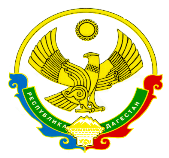 РЕСПУБЛИКА ДАГЕСТАНМУНИЦИПАЛЬНОЕ КАЗЕННОЕ ОБЩЕОБРАЗОВАТЕЛЬНОЕ УЧРЕЖДЕНИЕ «АВЕРЬЯНОВСКАЯ СРЕДНЯЯ ОБЩЕОБРАЗОВАТЕЛЬНАЯ ШКОЛА»368814,  ул. Пархоменко, д. 4,  с.Аверьяновка, Кизлярского района,  Республики ДагестанE-mail: school_aver@mail.ru ОКПО 86080296, ОГРН 1040501099077, ОКАТО 82227805001, ИНН/КПП 0517000102/  051701001ПОРТФОЛИОпищеблока МКОУ «Аверьяновская СОШ» село Аверьяновка2020 г.СодержаниеI    Общие сведения об объекте (школе и пищеблоке)……………………………...II   Материально-техническая база пищеблока………………………………....I Общие сведения об объекте (школе и пищеблоке)Объект школы МКОУ «Аверьяновская СОШ» и территория объекта расположены в северо-восточной части села Аверьяновка, на удалении от ближайших жилых домов 50 метров.          Охват периметра огороженной территории без учёта спортивной площадки составляет - 790 метров. Здание школы двухэтажного строения общей площадью занимает 2980м2.На 1 этаже здания школы расположены: кладовая, кухня, актовый зал, гардеробная, учебные кабинеты начальных классов.В МКОУ «Аверьяновская СОШ» организован пищевой блок (столовая и кухня) для полноценного питания учащихся. Учащиеся принимают пищу в приспособленном помещении (в актовом зале). Число посадочных мест – 100.   Готовится обед на кухне.  Школьники принимают правильную и сбалансированную горячую еду.Все ученики начальных классов  питаются бесплатно, в расчете 15 руб.  на 1 ребенка.   Работа начальных классов организуется в две смены:1 «а»,1 «б»,1 «в»,1 «г»,3 «а»,3 «б»,3 «в», 3 «г» - 1 смена2 «а»,2 «б»,2 «в», 2 «г»,4 «а»,4 «б», 4 «в»,  - 2 сменаРежим работы 1 смены – 8.00 – 11.40Режим работы 2 смены – 12.40 – 15.50           График посещения столовой:1 смена – 1 «а», 1 «б», 1 «в», 1 «г» - после второго урока  (9.25)                   3 «а», 3 «б», 3 «в», 3 «г» - после третьего урока (10.10)2 смена - 2 «а», 2 «б», 2 «в» , 2 «г»   - после седьмого урока (13.20)                 4 «а»,4 «б», 4 «в» - после восьмого урока (14.05)Для формирования у школьников и их родителей навыков здорового образа жизни постоянно ведется просветительская работа в области гигиены питания. Для профилактики острых кишечных и паразитарных заболеваний, по формированию ЗОЖ постоянно проводятся беседы, инструктажи.II  Материально-техническая база пищеблокаМатериально – техническая база кухни соответствует нормам СанПиН.   Она оснащена кухонным оборудованием: электроплитой, жарочным шкафом, 2-тью холодильниками, столами, полками и посудой эмалированной, продуктовой  кладовой, 1 морозильная камера, 1 электромясорубка,  весы электронные 1штука. Технологическое оборудования пищеблока поддерживается в рабочем состояние.Существуют проблемы: 1.Морально устаревшее материально-техническое состояние пищеблока. 2.Отсутствие современных технологических оборудований:-6 раковин для мытья рук;-6 электросушилок для рук;-5 ванн для мытья посуды;-вытяжка;- электроплита требует ремонта (работает 1 и 4 плит).3.Посадочные стулья пришли в негодность.      №п/пНаименование поставщикаКоличество менюКоличество посадочных мест, превышающих проектную мощностьНе достающих местКоличество учащихся, получающих горячее питание в 1 смену и отдельно во 2 сменуКоличество пищеблоков, работающих на сырьеИ.П. Гандалов И.А.Одно  меню на 12 днейУчащиеся питаются в приспособленном помещении (в актовом зале) 1 смену – 208 человек; во 2 смену-160 человекаОдин 